Zadanie 9. Przygotuj upominek - laurkę dla Mamy i Taty. Poniżej znajdują się propozycje. Możesz ją ozdobić według własnego pomysłu 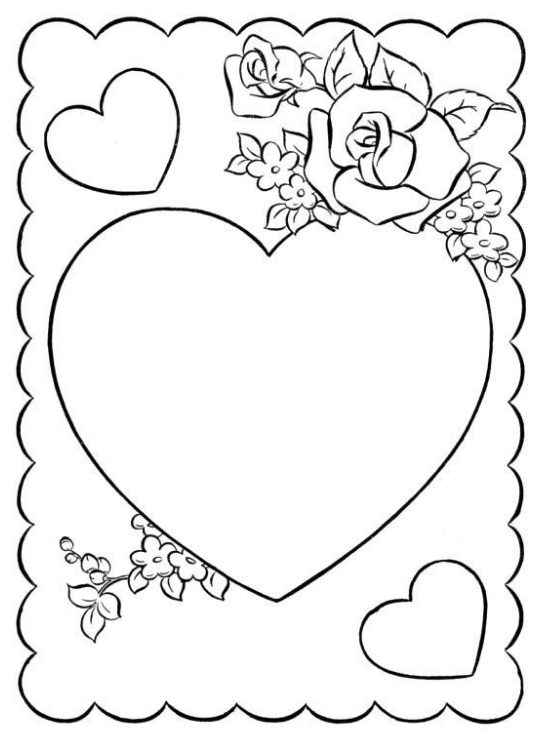 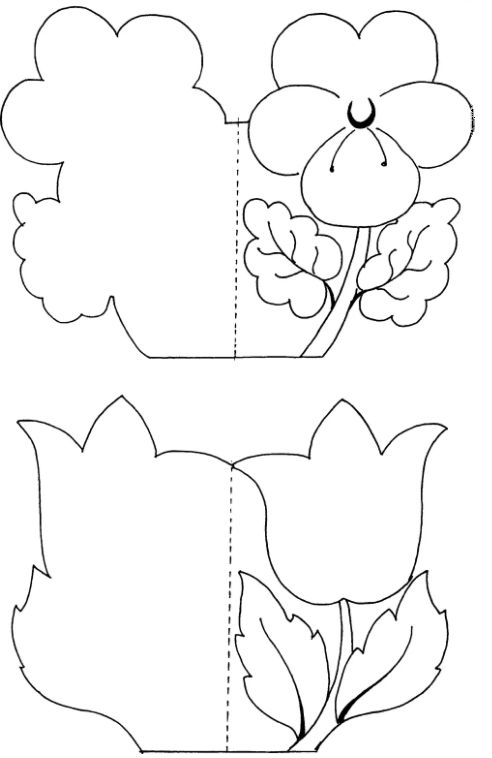 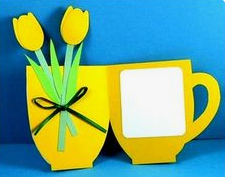 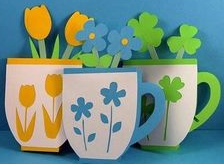 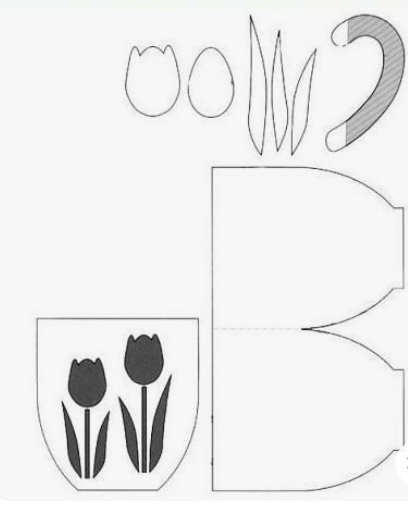 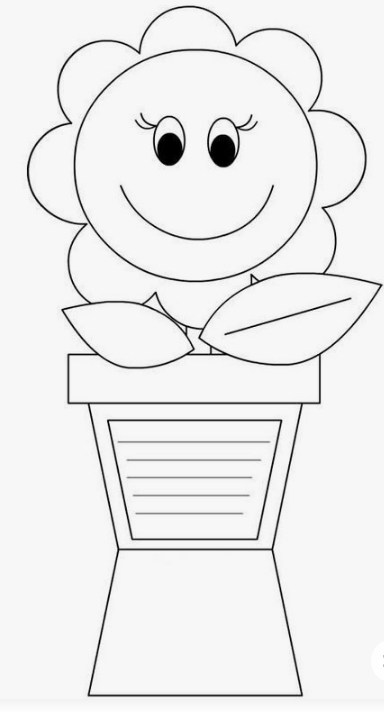 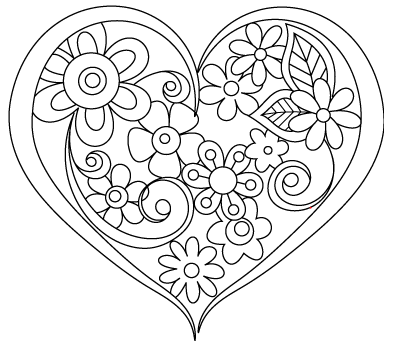 